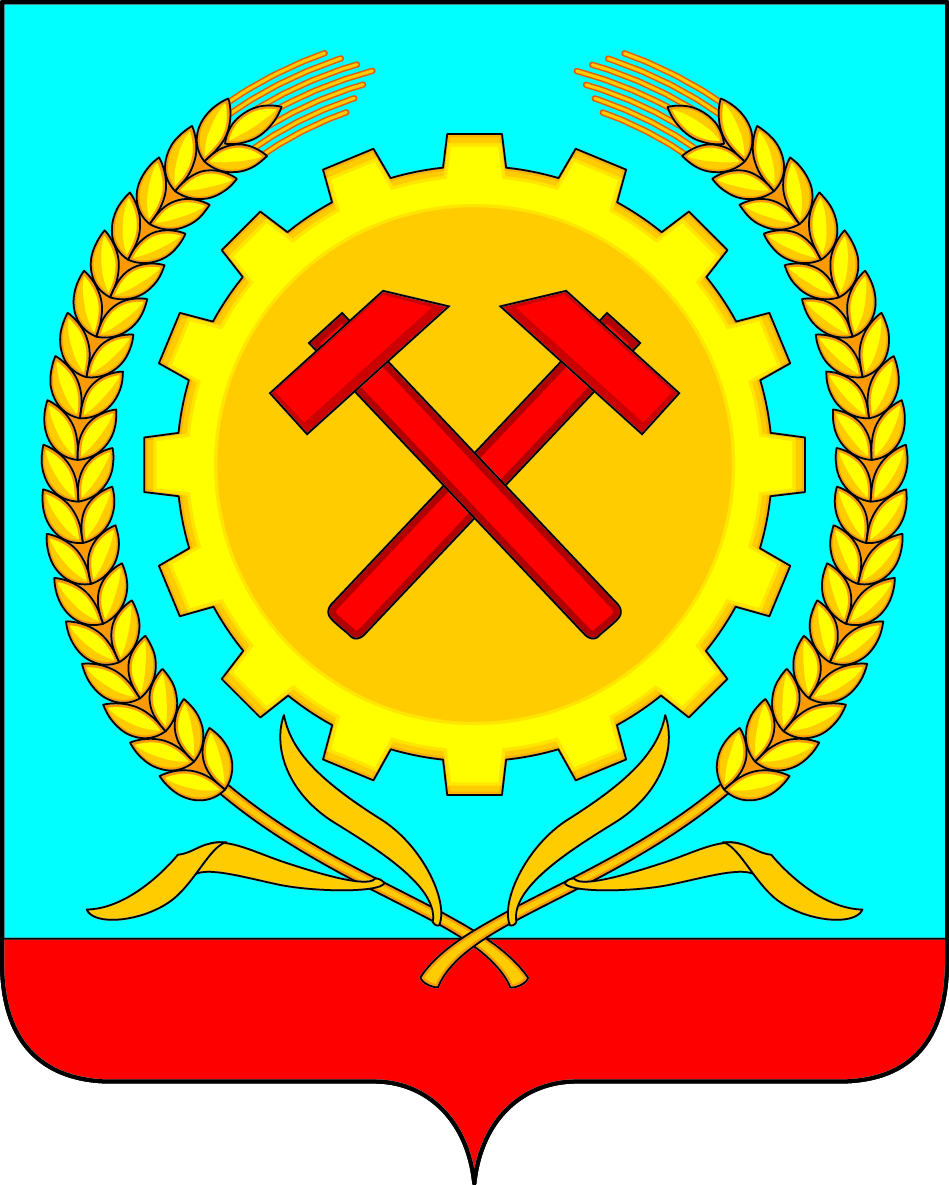 АДМИНИСТРАЦИЯГОРОДСКОГО  ПОСЕЛЕНИЯ ГОРОД ПОВОРИНОПОВОРИНСКОГО  МУНИЦИПАЛЬНОГО ВОРОНЕЖСКОЙ ОБЛАСТИПОСТАНОВЛЕНИЕ02.04.2024г. №117В соответствии с Федеральными законами от 06.10.2003 № 131-ФЗ «Об общих принципах организации местного самоуправления в Российской Федерации», от 27.07.2010 № 210-ФЗ «Об организации предоставления государственных и муниципальных услуг», от 25.12.2023 № 627-ФЗ «О внесении изменений в Градостроительный кодекс Российской Федерации и отдельные законодательные акты Российской Федерации», Уставом городского поселения город Поворино Поворинского муниципального района  Воронежской области администрация городского поселения город Поворино Поворинского муниципального района Воронежской области постановляет:1. Внести в административный регламент предоставления муниципальной услуги «Предоставление в собственность, аренду, постоянное (бессрочное) пользование, безвозмездное пользование земельного участка, находящегося в муниципальной собственности или государственная собственность на который не разграничена, без проведения торгов», утвержденный постановлением администрации городского поселения город Поворино Поворинского муниципального района Воронежской области от 30.11.2023г. №565  следующие изменения:1.1. подпункт 1.3 дополнить подпунктами 1.3.6 – 1.3.7 следующего содержания:«1.3.6. Предоставление земельных участков в собственность бесплатно без проведения торгов по основаниям, предусмотренным статьей 39.5 Земельного кодекса Российской Федерации, регулируется административным регламентом по предоставлению муниципальной услуги «Предоставление земельного участка, находящегося в  муниципальной собственности или государственная собственность на который не разграничена, гражданину или юридическому лицу в собственность бесплатно».1.3.7. Особенности предоставления земельных участков в 2024 году, в том числе дополнительные основания предоставления земельных участков, устанавливаются в соответствии с постановлением Правительства Российской Федерации от 09.04.2022 № 629 «Об особенностях регулирования земельных отношений в Российской Федерации в 2022 - 2024 годах, а также о случаях установления льготной арендной платы по договорам аренды земельных участков, находящихся в федеральной собственности, и размере такой платы.». 1.2. Абзац второй подпункта 7.1 пункта 7 изложить в новой редакции:«В 2024 году срок предоставления Муниципальной услуги  составляет не более 14 календарных дней.».  1.3. подпункт 9.2.34 пункта 9.2 изложить в новой редакции:«9.2.34. земельного участка, необходимого для осуществления пользования недрами, недропользователю (пп.20 п.2 ст.39.6 Земельного кодекса РФ) – в зависимости от основания предоставления земельного участка к заявлению о приобретении прав на земельный участок прилагаются один из следующих документов, предусматривающих осуществление соответствующей деятельности (за исключением сведений, содержащих государственную тайну): проектная документация на выполнение работ, связанных с пользованием недрами, либо ее часть; государственное задание, предусматривающее выполнение мероприятий по государственному геологическому изучению недр; государственный контракт на выполнение работ по геологическому изучению недр (в том числе региональному);».1.4 Подпункт 10.1.38 подпункта 10.1 изложить в следующей редакции:«10.1.38. Документы, удостоверяющие (устанавливающие) права заявителя на здание, сооружение, если право на такое здание, сооружение не зарегистрировано в ЕГРН;».1.5. Подпункт 8 подпункта 12.2 пункта 12  изложить в следующей редакции:«8) указанный в заявлении о предоставлении земельного участка земельный участок расположен в границах территории, в отношении которой с другим лицом заключен договор о комплексном развитии территории, за исключением случаев, если с заявлением о предоставлении земельного участка обратился собственник здания, сооружения, помещений в них, объекта незавершенного строительства, расположенных на таком земельном участке, или правообладатель такого земельного участка;». 2. Контроль за исполнением настоящего постановления оставляю за собой.Исполняющий обязанностиглава администрации	В.А.БуровО внесении изменений в административный регламент предоставления муниципальной услуги «Предоставление в собственность, аренду, постоянное (бессрочное) пользование, безвозмездное пользование земельного участка, находящегося в муниципальной собственности или государственная собственность на который не разграничена, без проведения торгов» на территории городского поселения город Поворино Поворинского муниципального района  Воронежской области